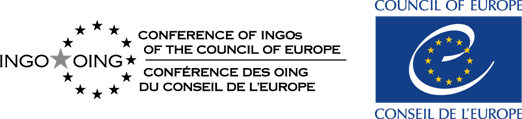 General Assembly of the Conference of INGOs 24-26 April 2023PROXY VOTING FORMFor the decisions and votes to be taken during the meetingPlease send to the Secretariat (benedicte.kern@coe.int)before Friday 21 April 2023 at 11 amI hereby certify that I am unable to attend the meeting of the General Assembly on …. April 2023, but delegate authority toName of the person entitled to vote 	Date he/she will represent me   ……………………………………………………………………………………to represent me and vote on my behalf on all questions put to the vote during the meeting.Done at 	 on	2023Signature